ПОСТАНОВЛЕНИЕот «15»  апреля 2022  года № 25О присвоении адреса                    В соответствии с Федеральным законом от 06.10.2003 № 131-ФЗ «Об общих принципах организации местного самоуправления в Российской Федерации», Федеральным законом от 28.12.2013 № 443-ФЗ «О федеральной системе и о внесении изменений в Федеральный закон «Об общих принципах организации местного самоуправления в Российской Федерации», постановлением Правительства РФ от 19 ноября 2014 г. N 1221"Об утверждении Правил присвоения, изменения и аннулирования адресов", постановлением  администрации  МО  «Шоруньжинское сельское  поселение» № 48 от 27.08.2015 года «Об  утверждении Правил  присвоения, изменения  и аннулирования адресов на территории Шоруньжинского сельского поселения», в связи с упорядочением адресного хозяйства на территории Шоруньжинского сельского поселения, Шоруньжинская сельская администрация  ПОСТАНОВЛЯЕТ:1. Земельному участку площадью 2300 кв.м. присвоить адрес: 425127,  Российская Федерация, Республика Марий Эл,  муниципальный район Моркинский, сельское поселение Шоруньжинское, село Шоруньжа, улица Т. Ефремова земельный  участок 70а.                          2. Контроль за исполнением настоящего постановления оставляю за собой.ГлаваШоруньжинской сельской администрации                              И.М. Евсеев РОССИЙ ФЕДЕРАЦИИМАРИЙ ЭЛ РЕСПУБЛИКЫСЕМОРКО МУНИЦИПАЛ РАЙОНЫНУНЧО ЯЛ КУНДЕМ АДМИНИСТРАЦИЙЖЕТ.Ефремов урем  39  Шоруньжа села,                                                                                                                                                                                                                                                                                                                                                                                             индекс 425127тел.:. / факс: 8(83635)  9-43-45эл.адрес: shorunzha@mail.ru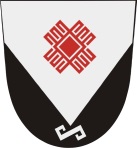 РОССИЙСКАЯ ФЕДЕРАЦИЯ РЕСПУБЛИКА МАРИЙ ЭЛМОРКИНСКИЙ МУНИЦИПАЛЬНЫЙ РАЙОНШОРУНЬЖИНСКАЯ СЕЛЬСКАЯ АДМИНИСТРАЦИЯул.Т.Ефремова, дом 39,с.Шоруньжаиндекс 425127тел./факс  8(83635) 9-43-45эл.адрес: shorunzha@mail.ru